UNIVERSITA’ DEGLI STUDI DI NAPOLI FEDERICO II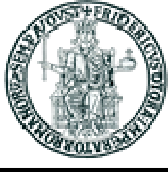 Mod.3DOCENTE A CONTRATTOREGISTRO DELLE LEZIONI E DI TUTTE LE ULTERIORI ATTIVITA’ DIDATTICHECOGNOME		 NOME 		Anno Accademico 	Dipartimento 	Scuola 	Corso di studi1 	in 	Incarico di insegnamento di 	OvveroAttività didattiche integrative dell’insegnamento di 	OvveroAttività di tutorato per l’insegnamento di 	 presso la Scuola di Specializzazione per le professioni legaliovveroContratto a titolo gratuitoContratto a titolo retribuito1 Indicare: CL (se Laurea triennale) CLM (se Laurea Magistrale) S (se Specializzazione) M (seMaster)Il presente registro è composto da n	pagine compilate, per un totale complessivo di n.……….. ore di attività effettivamente svolte2 La presente data (che è quella in calce al contratto) non può essere successiva a quella di inizio delle attività.Informativa ai sensi dell’art.13 del Regolamento (UE) 679/2016 recante norme sul trattamento dei dati personali“I dati raccolti con il presente modulo sono trattati ai fini del procedimento per il quale vengono rilasciati e verranno utilizzati esclusivamente per tale scopo e comunque, nell’ambito delle attività istituzionali dell’Università degli Studi di Napoli Federico II. All’interessato competono i diritti di cui agli artt.15-22 del Regolamento UE.Titolare del trattamento è l’Università, nelle persone del Rettore e del Direttore Generale, in relazione alle specifiche competenze. Per contattare il Titolare potrà inviarsi una email al seguente indirizzo: ateneo@pec.unina.it ; oppure al Responsabile della Protezione dei Dati: rpd@unina.it ;PEC: rpd@pec.unina.it .Le informazioni complete relative al trattamento dei dati personali raccolti, sono riportate sul Sito dell’Ateneo: http://www.unina.it/ateneo/statuto-e-normativa/privacy .data……………………………………………………….. dalle ore ………………… alle ore ………….…….Lezione Esercitazione Laboratorio Altre attività EsamiArgomento 	Ore complessive n.  	Firma…………………………………………………………Note:data……………………………………………………….. dalle ore ………………… alle ore ………….…….ArgomentoLezione 	Ore complessive n.  	EsercitazioneLaboratorioAltre attivitàEsamiFirma…………………………………………………………Note:data……………………………………………………….. dalle ore ………………… alle ore ………….…….ArgomentoLezione 	Ore complessive n.  	EsercitazioneLaboratorioAltre attivitàEsamiFirma…………………………………………………………Note:data……………………………………………………….. dalle ore ………………… alle ore ………….…….ArgomentoLezione 	Ore complessive n.  	EsercitazioneLaboratorioAltre attivitàEsamiFirma………………………………………………Note:data……………………………………………………….. dalle ore ………………… alle ore ………….…….Lezione Esercitazione Laboratorio Altre attività EsamiArgomento 	Ore complessive n.  	Firma…………………………………………………………Note:data……………………………………………………….. dalle ore ………………… alle ore ………….…….ArgomentoLezione 	Ore complessive n.  	EsercitazioneLaboratorioAltre attivitàEsamiFirma…………………………………………………………Note:data……………………………………………………….. dalle ore ………………… alle ore ………….…….ArgomentoLezione 	Ore complessive n.  	EsercitazioneLaboratorioAltre attivitàEsamiFirma…………………………………………………………Note:data……………………………………………………….. dalle ore ………………… alle ore ………….…….ArgomentoLezione 	Ore complessive n.  	EsercitazioneLaboratorioAltre attivitàEsamiNote:Firma…………………………………………………